Nutrition Webquest						Name ______________________________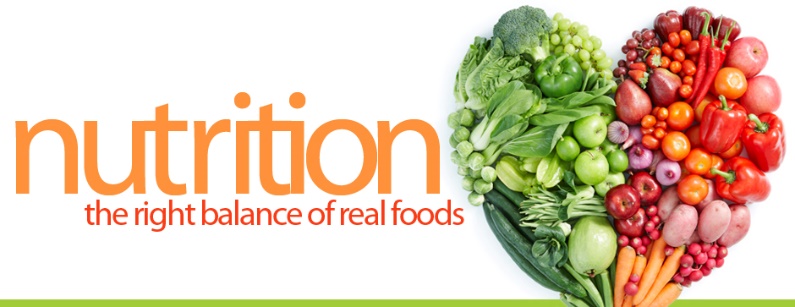 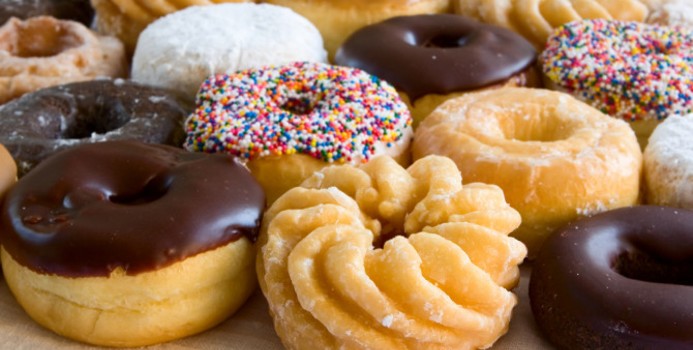 Go to Mr. Heath’s website:  shaneheath.weebly.comUnder the “Courses” tab, select “Farm to Table” and use the appropriate web links to answer the following.Nutrition Data Website:  Utilize the SEARCH feature of the website to fill in the following.Pick 3 foods of your own choosing and fill in the chart below using the nutrition data website.Navigate to the Nutri-Links website (link on my class page)Fill in the following chart by clicking on the appropriate vitamin/mineral.  Bullets are okay.Click on the Food Guide Pyramid link  and navigate through the pdf to answer the following questions.If someone told you that a baked potato and French fries are basically the same nutritionally because they’re both potatoes, how would you respond?  Look at the table on page 9.  Based on your specific daily caloric requirements (that you calculated in class) record how many servings of each food group are recommended for you?  b. How many grams of fat should you consume in a day?What is a serving?  Give one example of what counts as a “serving” for each category.How much fat is there in a bologna and cheese sandwich (with mayo)?Are some types of FATS worse than others?  Explain.What are some tips for reducing your intake of cholesterol?   Look at the Table on Page 16.  List 4 foods that have ZERO teaspoons of added sugar.From the same table, what are 4 foods that have 6+ teaspoons of added sugar? Even though some yogurt is listed as low-fat, does that mean you should eat a lot of it?  Explain.  What are 3 foods on page 18 that are especially high in salt?Food Total Fat (g)Total Fat(% daily value)Carbs (grams)Carbs(% daily value)Protein (g)Calories per servingIs it high (>20% daily value) in any vitamins/minerals?Cherry PopTartBananaPotato Chips BBQBlack BeansSubway Breakfast Steak and EggGrapesTaco Bell Beef Burrito SupremeFood Total Fat (g)Total Fat(% daily value)Carbs (grams)Carbs(% daily value)Protein (g)Calories per servingIs it high (>20% daily value) in any vitamins/minerals?Health Functions Disease Risk ReductionVitamin AVitamin CVitamin DVitamin ELycopeneCalciumPotassiumIronCarbohydrateFruitVegetableDairyMeat